Аннотация к Рабочей программе по учебному предмету «Фортепиано» (ПО.01.УП.03)Программа учебного предмета «Фортепиано» разработана на основе и с учетом федеральных государственных требований к дополнительным предпрофессиональным общеобразовательным программам в области музыкального искусства «Хоровое пение».Цель: раскрытие творческой индивидуальности учащихся, формирование художественно-творческих компетенций, развитие музыкальных способностей учащегося на основе приобретенных им базовых знаний, умений и навыков в области фортепианного исполнительства.Результаты освоения:- знание в соответствии с программными требованиями музыкальных произведений, написанных для фортепиано зарубежными и отечественными композиторами;- владение основными видами фортепианной техники, использование художественно оправданных технических приемов, позволяющих создавать художественный образ, соответствующий авторскому замыслу;- умения самостоятельного разбора и разучивания на фортепиано несложного музыкального произведения;- навыки публичных выступлений на концертах, академических вечерах, открытых уроках и т.п.Составители: Шатских Л.Г. преподаватель, Шевелева Л.Н. преподаватель МБОУ ДОД «ДМШ № 12»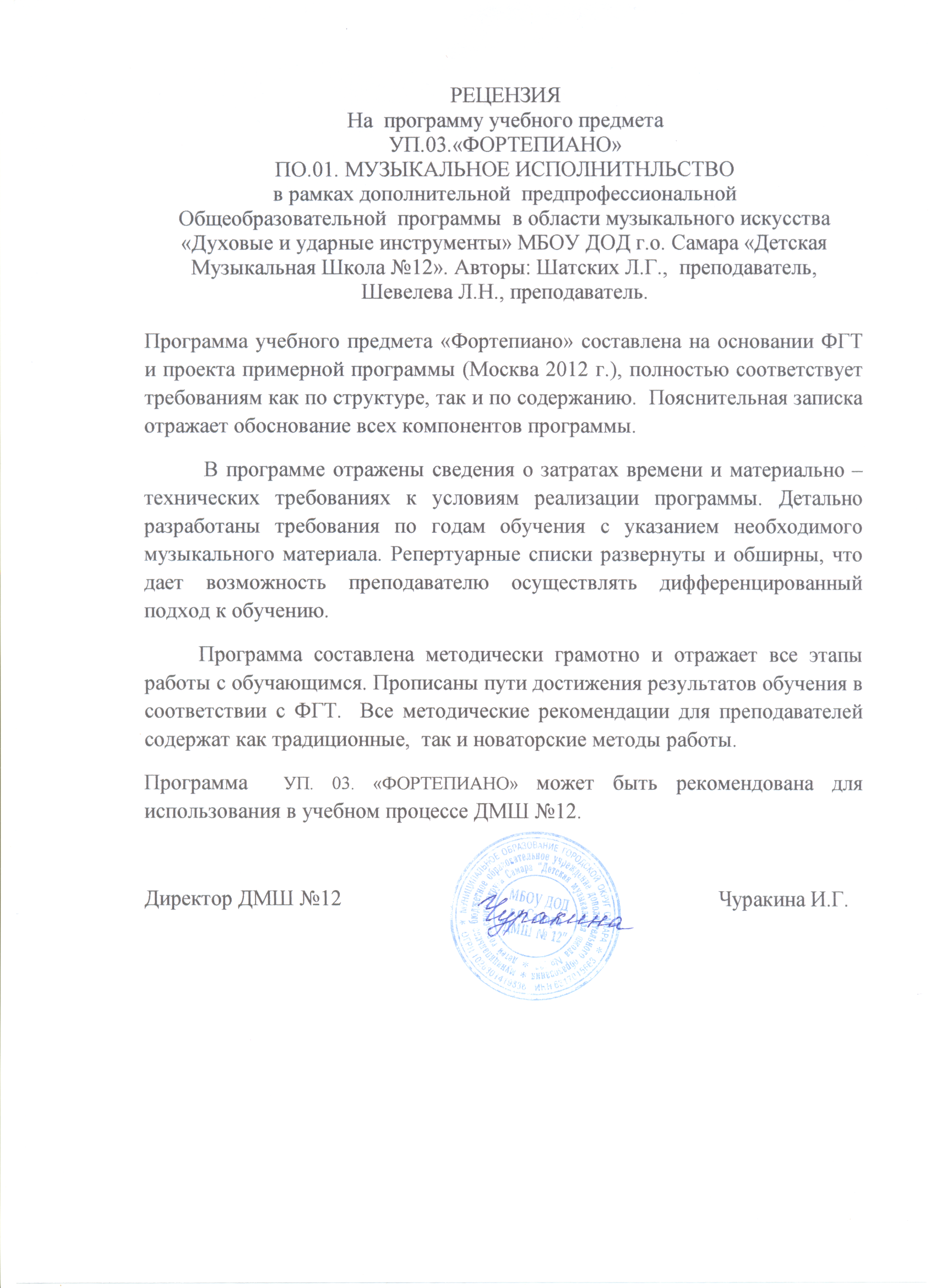 Департамент культуры, туризма и молодежной политики Администрации городского округа Самарамуниципальное бюджетное образовательное учреждение дополнительного образования детей городского округа Самара «Детская музыкальная школа № 12»(МБОУ ДОД г. о. Самара «ДМШ №12»)Дополнительная предпрофессиональная общеобразовательная программа в области музыкального искусства «Духовые и ударные инструменты»Программа учебного предметаУП.03. «ФОРТЕПИАНО»по.01. МУЗЫКАЛЬНОЕ ИСПОЛНИТНЛЬСТВОАвторы –Шевелева Л.Н  преподаватель.                 Шатских Л.Г. преподаватель.Самара 2013г.Одобрена на заседании                                                        УТВЕРЖДАЮ                           Методического объединения                                             Директор ДМШ№12Оркестровых духовых инструментов                               Чуракина И.Г._______«___» ____________________2013 г.Председатель_______________________Структура программы учебного предметаI Пояснительная запискаХарактеристика учебного предмета, его место и роль в образовательном процессе;Срок реализации учебного предмета;Объем учебного времени, предусмотренный учебным планом образовательного учреждения на реализацию учебного предмета;Форма проведения аудиторных учебных занятий;Цель и задачи учебного предмета;Обоснование структуры учебного предмета;Методы обучения;Описание материально – технических условий реализации учебного предмета;II Содержание учебного предметаСведения о затратах учебного времени;Годовые требования по классам;III Требования к уровню подготовки обучающихсяIV Формы и методы контроля, система оценокАттестация: цели, виды, форма, содержание;Контрольные требования на разных этапах обучения;Критерии оценки;V  Методическое обеспечение учебного процессаМетодические рекомендации педагогическим работникам;Рекомендации по организации самостоятельной работы обучающихся;VI Списки рекомендуемой нотной и методической литературы, интернет ресурсов;Список рекомендуемой нотной литературы;Список рекомендуемой методической литературы;Список интернет ресурсов, рекомендуемых к работе;I  Пояснительная записка. Характеристика учебного предмета, его место и роль в образовательном процессеПрограмма учебного предмета «Фортепиано» разработана на основе и с учетом Федеральных Государственных требований к дополнительной предпрофессиональной программе в области музыкального искусства «Духовые и ударные инструменты». Учебный предмет «Фортепиано» направлен на приобретение обучающимися знаний, умений и навыков игры на фортепиано, получение ими художественного образования, а также на эстетическое воспитание и духовно – нравственное развитие ученика.Учебный предмет «Фортепиано» расширяет представления учащихся об исполнительском искусстве, формирует специальные исполнительские умения и навыки.Обучение игре на фортепиано включает в себя музыкальную грамотность, чтение с листа, навыки ансамблевой игры, овладение основами аккомпанемента и необходимые навыки самостоятельной работы. Обучаясь в школе, дети приобретают опыт творческой деятельности, знакомятся с высшими достижениями мировой музыкальной культуры.Предмет  «Фортепиано» наряду с другими предметами учебного плана является одним из звеньев музыкального воспитания и профессиональной подготовки учащихся – инструменталистов. Фортепиано является базовым инструментом для изучения теоретических предметов, поэтому для успешного обучения в ДШИ обучающимся на отделении духовых и ударных инструментов, необходим курс ознакомления с этим дополнительным инструментом.Срок реализации учебного предмета для детей, поступивших в ДМШ в первый В соответствии с ФГТ рекомендуемый срок реализации учебного предмета для 8 – летнего обучения по предпрофессиональной программе «Духовые и ударные инструменты» - 5 лет (с 4 по 8 класс), для 5 – летнего обучения – 4 года (со 2 по 5 класс).Объем учебного времени, предусмотренный учебным планом образовательного учреждения на реализацию учебного предмета;На освоение предмета «Фортепиано» по учебному плану отводится 0,5 часа аудиторных занятий в неделю, в выпускном классе 1 час в неделю (продолжительность урока – 40 мин).Программа предмета «Фортепиано» предусматривает обязательную самостоятельную работу учащегося, что предполагает  наличие дома  фортепиано или синтезатора. Домашняя работа должна строиться в соответствии с рекомендациями педагога, быть регулярной и систематической, контролироваться на каждом уроке.На самостоятельную работу  отводится 2 часа в неделю в течении всех лет обучения.Форма проведения аудиторных учебных занятий;Рекомендуемая продолжительность урока 40 минут.         Индивидуальная форма позволяет преподавателю лучше узнать ученика, его музыкальные возможности, способности, эмоционально – психологические особенности.Цель и задачи учебного предмета  «Фортепиано»Цель:Развитие музыкально – творческих способностей  обучаемого на основе приобретенных им знаний, умений и навыков в области фортепианного исполнительства.Задачи:Развитие общей музыкальной грамотности ученика и расширение его музыкального кругозора, а также воспитание в нем любви к классической музыке и музыкальному творчеству;Владение основными видами фортепианной техники для создания художественного образа, соответствующего замыслу автора и музыкального произведения;Формирование комплекса исполнительских навыков и умений игры на  фортепиано  с учетом возможностей и способностей обучающегося; овладение основными видами штрихов -  non legato, legato,staccato;Развитие музыкальных способностей: ритма, слуха, памяти, музыкальности, эмоциональности;Обучение навыкам самостоятельной работы с музыкальным материалом, чтение с листа нетрудного текста, игра в ансамбле;Овладение основами музыкальной грамоты, необходимыми для владения инструментом фортепиано в рамках программных  требований;Владение средствами  музыкальной выразительности: звукоизвлечением, штрихами, фразировкой, динамикой, педализацией;Приобретение навыков публичных выступлений, а также интереса к музицированию.Обоснование структуры учебного предметаОбоснованием структуры программы являются ФГТ, отражающие все аспекты работы преподавателя с учеником.Программа содержит следующие разделы:Сведения о затратах учебного времени, предусмотренного на освоение предмета;Распределение учебного материала по годам обучения;Описание дидактических единиц учебного предмета;Требования к уровню подготовки обучающихся;Формы и методы контроля, система оценок;Методическое обеспечение учебного процесса.Методы обученияДля достижения поставленной цели и реализации задач предмета используются следующие методы обучения:Словесный (рассказ, беседа, объяснение);Наглядный (наблюдение, демонстрация);Практический  (упражнения воспроизводящие и творческие).Эмоциональный (подбор ассоциаций, образных сравнений).Описание материально – технических условий реализации учебного предметаМатериально – техническая база образовательной организации должна соответствовать санитарным и противопожарным нормам, нормам охраны труда.           Реализация программы предмета требует наличия учебных аудиторий для занятий по учебному «Фортепиано» не менее 6 кв. м.           Оборудование учебного кабинета: фортепиано.Технические средства: метроном, наличие аудио и видеозаписей, магнитофон.                Учебные аудитории должны иметь звукоизоляцию. Музыкальные инструменты должны быть настроены.    В образовательном  учреждении  создаются условия для содержания, своевременного обслуживания и ремонта   музыкальных инструментов.II Содержание учебного предметаСведения о затратах учебного времени, предусмотренного на освоение учебного предмета «Фортепиано», на максимальную, самостоятельную нагрузку обучающихся и аудиторные занятия: Учебный материал распределяется по годам обучения – классам. Каждый класс имеет свои дидактические задачи и объем времени, данный для освоения учебного материала.Виды внеаудиторной работы:Самостоятельные занятия по подготовке учебной программы;Подготовка к контрольным урокам, зачетам, экзаменам;Подготовка к концертным, конкурсным выступлениям;Посещение учреждений культуры (филармоний, театров, концертных залов, музеев и др.)Участие обучающихся в творческих мероприятиях и культурно – просветительской деятельности образовательного учреждения и др.Учебный материал распределяется по годам  обучения – классам. Каждый класс имеет свои дидактические задачи и объем времени, предусмотренный для освоения учебного материала.Требования по годам обученияАудиторная нагрузка по учебному предмету «Фортепиано» распределяется по годам обучения с учетом общего объема аудиторного времени, предусмотренного на учебный предмет ФГТ.Объем времени на самостоятельную работу обучающихся по учебному предмету определяется с учетом сложившихся педагогических традиций, методической целесообразности и индивидуальных способностей ученика.Первый год обучения.Соответствует:4 классу отделения духовых и ударных инструментов для 8 – летнего обучения.2 классу для учащихся на отделении духовых и ударных инструментов по 5 – летнему обучению.Второй год обучения.Соответствует:5 классу отделения духовых и ударных инструментов для 8 – летнего обучения.3 классу для учащихся на отделении духовых и ударных инструментов по 5 – летнему обучению.Третий год обучения.Соответствует:6 классу отделения духовых и ударных инструментов для 8 – летнего обучения.4 классу для учащихся на отделении духовых и ударных инструментов по 5 – летнему обучению.Четветый год обучения.Соответствует:7 классу отделения духовых и ударных инструментов для 8 – летнего обучения.5 классу для учащихся на отделении духовых и ударных инструментов по 5 – летнему обучению.Пятый год обучения.Соответствует:8 классу отделения духовых и ударных инструментов для 8 – летнего обучения..Первый год обучения.Годовые требования.Ознакомление с инструментом «фортепиано», основными приемами игры, знакомство со штрихами non legato, legato, staccato.  Знакомство с нотной грамотой, музыкальными терминами. Подбор по слуху музыкальных попевок, песенок. Упражнения на постановку рук, развитие пальцевой техники, приемов звукоизвлечения, владения основными видами штрихов.Разучивание в течение года 10 – 12 разнохарактерных произведений из «Школы игры на фортепиано» под редакцией Николаева, или Хрестоматии для 1 класса (сост. Б. Милич) и других сборников для 1 –го года обучения игре на фортепиано. Чтение с листа отдельно каждой рукой легкого нотного текста.Знакомство со строением мажорной и минорной гамм, строение тонического трезвучия. Знание понятий «квинтовый круг», «лад», «тональность».Гаммы До, Соль, Ре, Ля, Ми – мажор отдельно каждой рукой на одну октаву. Аккорд – тоническое трезвучие – отдельно каждой рукой.За год учащийся должен выступить два раза на академических вечерах в конце каждого полугодия. Оценки за работу в классе и дома, а также по результатам публичных выступлений, выставляются педагогом по четвертям.Примерный репертуарный списокПьесы полифонического складаБах И.С. «Нотная тетрадь Анны Магдалины Бах» (по выбору)Корелли А. Сарабанда ре минорМоцарт В. Менуэт фа мажорМоцарт Л. Буре ре минор, Менуэт ре минорПерсел Г. АрияСкарлатти Д. АрияЭтюдыГнесина Е. «Фортепианная азбука»                    «Маленькие этюды для начинающих»Лешгорн А. «Избранные этюды для начинающих» соч.65Школа игры на фортепиано под общ. Ред. А. Николаева: этюдыПьесыГречанинов А. соч. 98: «В разлуке», «мазурка»Гедике А. ТанецГлинка М. ПолькаКабалевский Д. Клоуны, Маленькая полькаМайкапар А. соч.28: «Бирюльки»,  «В садике»,  «Пастушок», «Мотылек»Хачатурян А. АндантиноШтейбельт Д.  АдажиоПримерные программы переводного экзаменаIАнсамбль – С. Прокофьев «Болтунья»Старокадомский М. «Веселые путешественники»Польская нар. Песня «Висла»IIАнсамбль – «Здравствуй , гостья зима»Гнесина Е. ЭтюдМайкапар А. «В садике»Второй год обученияГодовые требования.Продолжение работы над совершенствованием технических приемов игры на фортепиано, звукоизвлечением.  Работа над упражнениями, формирующими правильные игровые навыки. Чтение с листа.Аттестация проводится в конце каждой четверти: в 1 и 3 четвертях по результатам текущего контроля и публичных выступлений, во 2 и 4   четвертях проводится промежуточная аттестация в виде контрольного урока или зачета с оценкой, проводимого в присутствии комиссии.За год обучающийся должен изучить:4 этюда,4 разнохарактерных пьесы,2 – 3 произведения полифонического стиля,1 – 2 ансамбля,Гаммы До, Ре, Соль, Ля, Ми – мажор двумя руками на 2 октавы, аккорды, арпеджио к ним двумя руками на одну октаву.Примерный репертуарный списокПьесы полифонического складаШкола игры на фортепиано под общ. Ред. А. Николаева :Арман Ж. Пьеса ля минорАглинцова Е. Русская песняКригер И. МенуэтКурочкин Д. ПьесаЛевидова Д. ПьесаБах И.С. Полонез соль минор, МенуэтГендель Менуэт ре минорГедике А. РигодонТелема Г. ГавотЭтюдыГедике А. 40 мелодических этюдов, соч. 32,1 ч. Гнесина Е. Фортепианная азбукаБеркович И. Этюд Фа мажорГурлит М. Этюд ля минорМайкапар А. Этюд ля минорЛекуппе Ф Этюд До мажорЧерни – Гермер Этюды №№ 1 – 15 (1 тетр.)Шитте Л. Этюды соч. 108 №№1,3,5,7ПьесыБеркович и. 25 легких пьес: «Сказка», «Осень в лесу»Гедике А. Русская песня, соч. 36Гайдн Й. Анданте Соль мажорГриг Э. Вальс ля минор, соч.12Майкапар А. соч.28:  «В садике»,  «Пастушок»Рубах А. «Воробей»Фрид Г. «Грустно»Чайковский П. «Мой Лизочек», «В церкви»Шостакович Д. МаршШтейбельт Д. АдажиоАнсамбли в 4 рукиБизе Ж.  Хор мальчиков из оперы «Кармен»Глинка М. Хор «Славься»Металлида Ж. «Дом с колокольчиком»Шаинский В. «Пусть бегут неуклюже»Примерные программы переводного экзаменаIГедике А. Этюд ля минорЛевидова Д. ПьесаРубах А. «Воробей»IIШитте Л. Этюд соч. 108 №17Гендель Г. Менуэт ре минорЧайковский П. «В церкви»Третий год обученияГодовые требования.Начиная с 3 года обучения необходимо приступать к освоению педали, Включая в репертуар пьесы, в которых педаль является неотъемлемым элементом выразительного исполнения (П. Чайковский «Болезнь куклы», А. Гречанинов «Грустная песенка» и др.).Начиная с 3 класса изменения в содержании учебных занятий касаются усложнения изучаемого музыкального материала и повышения требований к  качеству исполнения. Продолжается работа над формированием навыков чтения с листа.За год обучающийся должен освоить:4 этюда,4 разнохарактерных пьесы,2  произведения полифонического стиля,1 часть произведения крупной формы,1 – 2 ансамбля,Гаммы ля, ре, ми, соль, до – минор, аккорды и арпеджио к ним двумя руками в 2 октавы.Примерный репертуарный списокПьесы полифонического складаАрнэ Т. Полифонический эскизБах Ф.э. Маленькая фантазияБах И.С. Маленькие прелюдии и фуги. 1 тетр.: До мажор, ре минор, Фа мажор;                Полонез  соль минор ,Ария  ре минор, Менуэт ре минор.Беем Г. МенуэтГедике А. Фугетты соч. 36: До мажор, Соль мажорГндельГ. АрияПёрсел Г. СарабандаМоцарт Л. 12 легких пьес под ред. Кувшинникова :                     сарабанда Ре мажор, менуэты Ре мажор, ре минорСен – Люк Ж. буреЧюрленис М. ФугеттаЭтюдыБертини А. Этюд соль мажорГедике А. 40 мелодических этюдов,2 тетрадь, соч. 32Гедике А. Соч.58 «Ровность и беглость»Лешгорн А. Соч. 65 №№ 4 – 8,11,12,15Лемуан А. Этюды соч. 37 №№1,2Черни – Гермер  1 тетрадь: №№ 7 – 28;  2 тетрадь: №№1,2Шитте Л. Соч. 108: №№ 14 – 19Крупная формаДиабелли А. СонатинаКулау Ф. Сонатина До мажорМоцарт В. Сонатана До мажор 31, ч.1ПьесыАлександров Ан.  6 пьес: «Когда я был маленьким»Тюрк Д. ПесенкаГедике А. Русская песня, Соч.36: №№21,23,31Александров А. Новогодняя полькаГайдн Й. АндантеВолков В. 30 пьес для фортепиано: «По волнам», «Вечер», «Песня»Гречанинов А. «На лужайке», ВальсГриг Э. Вальс  ми минорДварионас Б. ПрелюдияЛоншан – Душкевич К.  полькаМоцарт В. 14 пьес: №8Майкапар А. Избранные пьесы: «Утром», Гавот, ПесенкаСвиридов Г. «Ласковая просьба»Сигмейстер Э. БлюзЧайковский П. Марш деревянных солдатиковШуман Р. Соч. 68. «Марш», «Смелый наездник»Ансамбли в 4 рукиВекерлен Ж. ПасторальБетховен Л. Афинские развалиныМоцарт В. Менуэт из оперы «Дон Жуан», ария ПапагеноШуберт  Ф. Немецкий танецЧайковский П. Танец феи ДражеПримерные программы переводного экзаменаIЧерни – Гермер Этюд,1 тетрадь, № 21Бём Г. МенуэтДварионас Б. ПрелюдияIIЛешгорн А. Этюд соч. 65.№11Персел Г. АрияЧайковский П. Детский альбом: ПолькаЧетвертый год обученияГодовые требования.За год обучающийся должен освоить:4 – 5 этюдов,2 - 3 пьесы,2   полифонических произведения,1 часть произведения крупной формы,1 – 2 ансамбля,Продолжение формирования навыков чтения с листа,Гаммы Си мажор, си минор, Фа мажор, фа минор, аккорды и арпеджио к ним, хроматические гаммы от белых клавиш двумя руками в 2 октавы.Примерный репертуарный списокПьесы полифонического складаАрнэ Т. ФугеттаБах Ф.э. АндантеБах И.С. Маленькие прелюдии и фуги  до минор, ми минор,                 Нотная тетрадь Анны – Магдалены БахРамо Ж. Менуэт в форме рондоГендель  Г. 3  менуэтаКирнбергер И. СарабандаКорелли А. СарабандаСкарлатти Д.  Ария ре минорЦиполи Д. ФугеттаПерсел Г. Ария, Менуэт  соль мажорГедике а. инвенция ре минорЭтюдыГурлит К. Этюд Ля мажорГедике А. Этюд ми минорШитте Л. Этюды соч. 160: №№10,14,15,18Геллер С. ЭтюдыГнесина Е. Маленький этюд на трелиГозенпуд М. «Игра» (Маленький альбом для фортепиано, вып.1, сост. Рубах)Лешгорн А. Этюды соч.65Лемуан А. Этюды соч.37: №№10 – 13,20Черни – Гермер 1 тетрадь:  №№20 – 29, 30 – 35Крупная формаАндрэ А. Сонатина Соль мажорБенда Я.  Сонатина ля минорВебер К.  Сонатина До мажорБетховен Л. Сонатина  Соль мажор, 1,2, частиКулау А. Сонатина №4Клементи М. Сонатина До мажор, Фа мажор.Моцарт В. Сонатина Ля мажор, Си – бемоль мажорМюллер А сонатина, 1 ч.Плейель Р. СонатинаМоцарт В. Легкие вариацииКикта В. «Вариации на старинную украинскую песню»ПьесыАлябьев А. Пьеса соль минорМясковский Н. «Беззаботная песенка»Дварионас Б. ПрелюдияГедике А. СкерцоГречанинов А. Соч. 98, №1Лядов А. КолыбельнаяКюи Ц. «Испанские марионетки»Кабалевский Д. ТоккатинаМайкапар А. «Мимолетное видение», «Пастушок», «Мотылек»Моцарт В.  Аллегретто Си  - бемоль мажорНиколаева Т. Детский альбом: «Сказочка»Питерсон О. «Зимний блюз»Роули А. «Акробаты»Чайковский П. Детский альбом: «Болезнь куклы», Итальянская полькаШуман Р. «Первая утрата», «Смелый наездник»Хачатурян А. АндантиноАнсамбли в 4 рукиБетховен Л. Немецкие танцы (в 4 руки)Беркович И. соч. 90: фортепианные ансамблиМеталлиди Ж. Цикл пьес в 4  рукиЧайковский П. 50 русских народных песен в 4 руки:  №№ 1,2,6Шмитц М. «Веселый разговор»Примерные программы переводного экзаменаIЛемуан а. Этюд соч. 37, № 10Моцарт В. АллегреттоАлябьев А. Пьеса соль минорIIЧерни – Гермер Этюд 1 тетрадь: № 29Бах И.С. Маленькая прелюдия ля минор  №12Моцарт В. Сонатина Си – бемоль мажорПятый год обученияОбучающиеся в старших классах должны как можно чаще привлекаться к участию в публичных выступлениях, концертах класса и отдела, что способствует развитию их творческих возможностей, более свободному владению инструментом и формированию навыка сольных выступлений.Годовые требования.За год обучающийся должен освоить:4 – 5 этюдов,2 – 4 разнохарактерные пьесы,2   полифонических произведения,1- 2  части произведения крупной формы,1 – 2 ансамбля или аккомпанемента,Мажорные гаммы от черных клавиш, к ним – аккорды и арпеджио на 2 октавы.Примерный репертуарный списокПьесы полифонического складаБах И.С. Маленькая прелюдия ля минор, Фа мажор, Менуэты Соль мажор, до минорГедике А. Соч. 60: Инвенция, прелюдия ля минорГольденвейзер А. Соч.11:фугетты Ми мажор, ми минорГендель Г. Сарабанда с вариациями, ФугеттаКригер И. Сарабанда (сб. «избранные произведения композиторов  XVII, XVIII, XIX вв.» вып. 2, сост. Кувшинников)Маттезон И. Ария, МенуэтМоцарт В. КонтрдансПерсел Г. Танец, Менуэт, ВольтаПавлюченко С. Фугетта ми минорЦиполи Д. Сарабанда из сюиты №2, Менуэт из сюиты №4Рамо Ж. МенуэтЭтюдыГедике А. соч. 47: №№10 – 16, 18,21,26. соч.58: №№13,18,20Беренс Г. Соч.100 №4Геллер С. Соч.47: № 12,13Дювернуа Ж. соч. 176 №43,44Лак Т. Соч. 172 №№5 – 8Лемуан А. соч. 37 №№ 20,23,35,39Лешгорн А. соч. 65, 2 тетрадь (по выбору)Черни – Гермер 1 тетрадь №№ 30,32,34 – 36, 38, 42,43Шитте Л. Соч. «»2,3,6,9Крупная формаБетховен Л. Сонатина Фа мажор, 1,2 частиГедике А. Тема  с вариациями, соч. 46Диабелли а. Сонатина №1; Рондо соч. 151Кабалевский д. Сонатина ля минор, соч. 27 ;Сонатина До мажор,2,3 ч., соч. 36Моцарт В. Сонатина Фа мажор, 1 частьМелартин Э. Сонатина соль минорШуман Р. Детская сонатинаЧимароза А. Сонатины ре минор, ля минорКулау Ф. Сонатина До мажор, соч. 55 №3:1, 2 ч.ПьесыБетховен Экосезы Ми – бемоль мажор, Соль мажор, Тирольская песня соч. 107Гайдн Й. Менуэт соль мажорГриг Э. Соч. 12: «Родная песня», «Песня сторожа»Мендельсон Ф. Песни без слов: № 7Шопен Ф. КантабилеШуман Р. Альбом для юношества: Сицилийская песенкаЧайковский П. детский альбом: «Новая кукла», Полька, ВальсПарцхаладзе М. «Осень», «Танец», «Колокольчики»Слонов Ю. СкерциноГречанинов А. Соч. 123: «Грустная песенка»Косенко В. Соч. 15: Вальс, ПасторальМайкапар А. соч.8:  Мелодия, Соч. 28: КолыбельнаяПрокофьев С. Соч. 65: «Сказочка», «Дождь и радуга», «Вечер»Ансамбли в 4 рукиБалакирев М. 30 русских песен в 4 руки: «Калинушка с малинушкой»Мартини Дж. Гавот (перел. Гехтмана)Шуман Р. «О чужих странах и людях»  (сб. «Музыкальный альбом                    для фортепиано, 1       вып., сост. А. Руббах)Шуберт  Ф. Два вальса Ля – бемоль мажор (переложение в  4 руки) ЛендлерЧайковский П. «Не бушуйте ветры буйные»Примерные программы итогового зачетаIБеренс Г. Этюд соч. 61 и 88 №3Бах И.С. Маленькая прелюдия До мажор (ч.2)Вебер К. Сонатина До мажор, 1 частьКосенко В. СкерциноIIЛешгорн А. Этюд соч.66, № 4Мясковский Н. 2 – голосная фуга ре минорГайдн Й. Соната Соль мажор № 11, 1 ч. Питерсон  О. «Волна за волной»III Требования к уровню подготовки обучающихсяУровень подготовки обучающихся является результатом освоения программы учебного предмета «фортепиано»  и включает следующие знания, умения и навыки: знание инструментальных и художественных особенностей и возможностей фортепиано; знание в соответствии с программными требованиями музыкальных произведений, написанных для фортепиано зарубежными и отечественными композиторами; владение основными видами фортепианной техники, использование художественно оправданных технических приемов, позволяющих создавать художественный образ, соответствующий авторскому замыслу;знание музыкальной терминологии;умения технически грамотно исполнять произведения разной степени трудности на фортепиано;умения самостоятельного разбора и разучивания на фортепиано несложного музыкального произведения; умения использовать теоретические знания при игре на фортепиано; навыки публичных выступлений на концертах, академических вечерах, открытых уроках и т.п.; навыки чтения с листа легкого музыкального текста; навыки (первоначальные) игры в фортепианном или смешанном инструментальном ансамбле; первичные навыки в области теоретического анализа исполняемых произведений.IV Формы и методы контроля, система оценокАттестация: цели, виды, формы, содержание.Основными видами контроля являются:Текущий контрольПромежуточная аттестацияКаждый из видов контроля имеет свои цели, задачи и формы.Текущий контроль направлен на поддержание учебной дисциплины, на ответственную подготовку домашнего задания, правильную организацию самостоятельной работы, имеет воспитательные цели, носит стимулирующий характер. Текущий контроль над работой ученика осуществляет преподаватель, отражая в оценках достижения ученика, темпы его продвижения в освоении материала, качество выполнения заданий и т.п. На основании результатов текущего контроля выводятся четвертные оценки.Особой формой текущего контроля является контрольный урок, который проводится преподавателем, ведущим предмет без присутствия комиссии.Текущая аттестация проводится за счет времени аудиторных занятий на всем протяжении обучения.Промежуточная аттестация определяет успешность развития обучающегося и степень овладения им учебных задач на данном этапе. Форма ее проведения – контрольный урок, зачет с приглашением комиссии и выставлением оценок. Обязательным условием является методическое обсуждение результатов выступления ученика, оно должно носить аналитический, рекомендательный характер, отмечать успехи и перспективы развития ребенка. Промежуточная аттестация отражает результаты работы ученика за данный период времени, определяет степень успешности развития обучающегося на данном этапе обучения. Концертные публичные выступления также могут быть засчитаны как промежуточная аттестация. По итогам проверки успеваемости выставляется оценка с занесением её в журнал, ведомость, индивидуальный план, дневник обучающегося. Оценка за год ставится по результатам всех публичных выступлений, включая участие в концертах, конкурсах. На зачетах и контрольных уроках в течение года должны быть представлены различные формы исполняемых произведений: полифония, этюды, пьесы, ансамбли, части произведений крупной формы.На протяжении всего периода обучения во время занятий в классе, а также на технических зачетах, преподавателем осуществляется проверка навыков чтения с листа нетрудного нотного текста, а также проверка исполнения гамм, аккордов, арпеджио в соответствии с программными требованиями.Критерии оценки:Оценка 5 (отлично)Предусматривает исполнение программы, соответствующей году обучения, наизусть, выразительно; отличное знание текста, владение необходимыми техническими приемами, штрихами; хорошее звукоизвлечение, понимание стиля исполняемого произведения; использование художественно оправданных технических приемов, позволяющих создавать художественный образ, соответствующий авторскому замыслуОценка 4 (хорошо)Программа соответствует году обучения, грамотное исполнение с наличием мелких технических недочетов, небольшое несоответствие темпа,  неполное донесение образа исполняемого произведения.Оценка 3 (удовлетворительно)Программа не соответствует году обучения, при исполнении обнаружено плохое знание нотного текста, технические ошибки, характер произведения не выявлен.Оценка 2 (неудовлетворительно)Незнание наизусть нотного текста, слабое владение навыками игры на инструменте, подразумевающее плохую посещаемость занятий и слабую самостоятельную работу.Оценка 1 (плохо)Отсутствие возможности исполнить на сцене музыкальный материал.«Зачет» (без оценки) отражает достаточный уровень подготовки и исполнения на данном этапе обучения.Согласно ФГТ, данная система оценки качества исполнения является основной. В зависимости от сложившихся традиций образовательной организации и с учетом целесообразности оценка качества может быть дополнена системой «+»  и «-», что дает возможность более конкретно отметить выступление учащегося.Фонды оценочных средств призваны обеспечивать оценку качества приобретенных выпускниками знаний, умений и навыков, а также степень готовности учащихся выпускного класса к возможному продолжению профессионального образования в области музыкального искусства.В критерии оценки уровня исполнения должны входить следующие составляющие:Техническая оснащенность обучающегося на данном этапе обучения;Художественная трактовка произведения;Стабильность исполнения; ,Выразительность исполнения.Текущий и промежуточный контроль знаний, умений и навыков обучающихся несет проверочную, воспитательную и корректирующую функции, обеспечивает оперативное управление учебным процессом.Оценки выставляются по окончании каждой четверти и полугодий учебного года.V  Методическое обеспечение учебного процессаМетодические рекомендации педагогическим работникамПредлагаемые репертуарные списки, требования по технике, программы контрольных уроков являются примерными, предполагают дополнение, варьирование со стороны преподавателей в соответствии с их методическими установками, а также с возможностями и способностями конкретного ученика. В зависимости от желания педагога и способностей учащегося репертуар может изменяться и дополняться.Большинство разучиваемых произведений предназначено для публичных выступлений на контрольных уроках, зачетах, концертах. Но, если позволяет время обучающегося, часть программы можно использовать для работы в классе или ознакомления с новыми произведениями.В течение учебного года успешно занимающиеся ученики имеют возможность выступать на классных и отчетных концертах  (1 – 2 за учебный год)В работе с обучающимися используется основная форма учебной и воспитательной работы – индивидуальный урок с преподавателем. Он включает совместную работу педагога и ученика над музыкальным материалом, проверку домашнего задания, рекомендации по проведению дальнейшей самостоятельной работы с целью достижения обучающимся наилучших результатов в освоении учебного предмета. Содержание урока зависит от конкретных творческих задач, от индивидуальности обучающегося и преподавателя.Работа в классе должна сочетать словесное объяснение материала с показом на инструменте фрагментов изучаемого произведения. Преподаватель должен вести постоянную работу над качеством звука, развитием чувства ритма, средствами выразительности. Работа с обучающимся включает:решение технических учебных задач – координация рук, пальцев, наработка аппликатурных и позиционных навыков, освоение приемов педализации;работа над приемами звукоизвлечения;тренировка художественно – исполнительских навыков: работа над фразировкой, динамикой , нюансировкой.формирование теоретических знаний: знакомство с тональностью, гармонией, интервалами и др.разъяснение обучающемуся принципов оптимально продуктивной самостоятельной работы над музыкальным произведением.В работе  с обучающимися преподавателю необходимо придерживаться основных принципов обучения: последовательности, постепенности, доступности, наглядности в изучении предмета. В процессе  обучения  нужно учитывать индивидуальные особенности обучающегося, степень его музыкальных способностей и уровень его подготовки на данном этапе.Важнейшим фактором, способствующим правильной организации учебного процесса, повышению эффективности воспитательной работы и успешному развитию музыкально – исполнительских данных учащегося является планирование учебной работы и продуманный подбор репертуара. Основная форма планирования – составление преподавателем индивидуального плана на каждого ученика в начале учебного года и в начале второго полугодия. В индивидуальный план включаются разнохарактерные по форме и содержанию произведения русской и зарубежной классической и современной музыки с учетом специфики преподавания предмета фортепиано для обучающихся оркестровых отделений. В работе педагогу необходимо использовать  произведения различных эпох, форм, жанров, направлений для расширения музыкального кругозора ученика и воспитания в нем интереса к музыкальному творчеству. Основной принцип работы: сложность изучаемых произведений не должна превышать  возможности ученика.Важно сочетать изучение небольшого количества относительно сложных произведений, включающих в себя новые, более трудные технические приемы и исполнительские задачи, с прохождением большого числа довольно легких произведений, доступных для быстрого разучивания, закрепляющих усвоенные навыки и доставляющие удовольствие в процессе музицирования.Важность работы над полифоническими произведениями заключается в том, что освоение полифонии позволяет учащимся слышать и вести одновременно или поочередно самостоятельные линии голосов.Работа над крупной формой учит способности мыслить крупными построениями, сочетать контрастные образы, свободно владеть разнообразной фактурой, получить представление о форме музыкального произведения.В работе над разнохарактерными пьесами педагогу необходимо пробуждать фантазию ученика, рисовать яркие образы, развивать эмоциональную сферу его восприятия музыки.В работе над этюдами необходимо приучать учащегося к рациональному, осмысленному и точному использованию аппликатуры, создающей удобство на клавиатуре, чему должно способствовать планомерное и систематическое изучение гамм, арпеджио и аккордов. Освоение гамм рекомендуется строить по аппликатурному сходству, что дает хорошие и прочные результаты. Такая работа приводит к успешному обеспечению технических задач.Важную роль в освоении игры на фортепиано играет навык чтения с листа. Владение этим навыком позволяет более свободно ориентироваться в незнакомом тексте, развивает слуховые, координационные, ритмические способности ученика. В конечном итоге, эта практика способствует более свободному владению инструментом, умению ученика быстро и грамотно изучить новый материал.Большая часть программы разучивается на аудиторных занятиях под контролем педагога. Часто необходим показ - игра нового материала, разбор и объяснение штрихов, аппликатуры, нюансов, фразировки, выразительности музыкальной интонации и т.п. Важна игра в ансамбле с учеником: в начальных классах ученик играет партию одной руки, педагог - другой. В дальнейшем исполняются ансамбли в 4 руки, для 2-х фортепиано, аккомпанементы голосу или инструменту.5.2. Методические рекомендации по организации самостоятельной работы обучающихся                                                                                        	Самостоятельные занятия должны быть построены таким образом, чтобы при наименьших затратах времени и усилий, достичь поставленных задач и быть осознанными и результативными.Объем времени на самостоятельную работу определяется с учетом методической целесообразности, минимальных затрат на подготовку домашнего задания, параллельного освоения детьми программ общего образования. Для организации домашних занятий обязательным условием является наличие дома у ученика музыкального инструмента, а также наличие у него нотного материала.Самостоятельные занятия должны быть регулярными (2-3 раза в неделю). Они должны проходить при хорошем физическом состоянии учащегося, занятия при повышенной температуре и плохом самочувствии опасны для здоровья и не продуктивны.Роль педагога в организации самостоятельной работы учащегося велика. Она заключается в необходимости обучения ребенка эффективному использованию учебного внеаудиторного времени. Педагогу следует разъяснить ученику, как распределить по времени работу над разучиваемыми произведениями, указать очередность работы, выделить наиболее проблемные места данных произведениях, посоветовать способы их отработки.Самостоятельные домашние занятия учащегося предполагают продолжение работы над освоением произведения, которая была начата в классе под руководством педагога. Выполнение домашнего задания - это работа над деталями исполнения (звуком, техническими трудностями, педализацией, динамикой, нюансировкой, артикуляцией), а также запоминание и исполнение произведений наизусть. Для плодотворной и результативной самостоятельной работы ученику необходимо получить точную формулировку посильного для него домашнего задания, которое будет записано педагогом в дневник учащегося.Так, для начинающих можно предложить следующие виды домашней работы: пение мелодий разучиваемых пьес с названием нот и дирижированием, игра отдельно каждой рукой, чтение с листа легкого музыкального текста, игра гамм, аккордов, арпеджио, упражнений на постановку рук, показанных педагогом и т. п.При работе над этюдами следует добиваться технической свободы исполнения, используя оптимальную аппликатуру, предложенную педагогом. Педагог должен также указать способы проработки технических трудностей в том или ином этюде, предложить упражнения на данный вид техники.Работа над произведениями полифонического склада заключается в игре линии каждого голоса отдельно, затем соединяя их, прослеживая соотношение данных голосов, их развитие. Полезно в многоголосных произведениях петь один из голосов, играя при этом другие.При разучивании произведений крупной формы ученик должен с помощью педагога разобраться в его строении, разделах, характере тематического материала. Заниматься дома следует по нотам, следить за правильным исполнением штрихов, аппликатуры, нюансировки, педали и других указаний автора, редактора или педагога.Работа над разнохарактерными пьесами должна заключаться не в многократном проигрывании их с начала до конца, а в проработке трудных мест, указанных педагогом, выполнении его замечаний, которые должны быть отражены в дневнике. Полезно повторение учеником ранее пройденного репертуара.Результаты домашней работы проверяются, корректируются и оцениваются преподавателем на уроке.	Проверка результатов самостоятельной работы учащегося должна проводиться педагогом регулярно.VI. СПИСОК РЕКОМЕНДУЕМОЙ МЕТОДИЧЕСКОЙ И НОТНОЙ ЛИТЕРАТУРЫ 6.1. Список рекомендуемой нотнойкой литературыАльбом классического репертуара. Пособие для подготовительного и 1 классов/сост. Т. Директоренко, О. Мечетина. М., Композитор.2003Альбом легких преложений для ф – но в 4 руки. Вып. 2/сост. Э.Денисов, М.,1962Альбом юного музыканта. Педагогический репертуар ДМШ 1 – 3 кл./ред. – сост. И. Беркович. Киев, 1964Артоболевская А. Первая встреча с музыкой: Учебное пособие. М.,Российское музыкальное издательство, 1996Бах И.С. Нотная тетрадь Анны магдалены Бах. М.: Музыка,2012Бах И.С. Меленькие прелюдии и фуги для ф – но. Под ред. И. А. Браудо. – СПб.: Композитор,1997Беренс Г. Этюды М.: Музыка,2005Берен Г. 32 избранных этюда (соч. 61,68,88)Бертини А. Избранные этюды. М.: Музыка, 1992Бетховен Л. Легкие сонаты (сонатины0 для ф – но. М,: Музыка, 2011Библиотека юного пианиста. Сонаты. Средние  и старшие классы ДМШ. Вып.1. Сост. Ю. Курганов. М., 1991Ветлугина Н. Музыкальный букварь. – М., Музыка,1987Веселые нотки. Сборник пьес для ф – но, 3 – 4 кл. ДМШ, вып.1:Учебно – методическое пособие. Сост. С.А. Барсукова. – Ростов н/Дону:Феникс,2007Гайдн Й. Избранные пьесы для ф 0 но. 1 – 4 кл. Ред. Ю. Камальков. – М., 1993Гедике А. 40 мелодических этюдов для начинающих, соч. 32Гаммы и арпеджио в 2 – х частиях. Сост. Ширинская Н. – М., Музыка, 2006Григ Э. Избранные лирические пьесы для ф – но, Вып.1,2. – М.:Музыка 2011Джаз для летей, средние и старшие классы ДМШ.,вып.6: Учебно – метод. Пособие/сост. С.А. Барсукова.  – Ростов н/Дону:Феникс,2003Избранные этюды иностранных композиторов, вып.1, 1 – 2 классы ДМШ: уч. Пособ./сост. А.Руббах и В. Натансон.  М.:Государственное музыкальное издательство,1960Избранные этюды зарубежных композиторов. Вып.4. V – VI классыДМШ:Уч. Пособ./ редакторы – составтиели А.Г. Руббах и В.А. Натансон. М.: :Государственное музыкальное издательство,1962Казановский А.  Дюжина джазовых крохотулечек: Учеб. Пособ. – СПб: Союз художников,2008Лемуан А. Соч. 37.  50 характерных и прогрессивных этюдов, М.: Музыка, 2010Лекуппе Ф.  25 легких этюдов Соч. 17Лещинская И. Малыш за роялем. – М.: Кифара,1994Лешгорн А.  Избранные этюды. Соч.65. Соч. 66.Металлиди Ж. «Дом с колокольчиком». Изд. «Композитор», СПб, 1999«Иду, гляжу по сторонам», Ансамбль в 4 руки, Изд. «Композотор», СПб. 1997Милич Б. Фортепиано 1,2,3 кл. Кифара,2006Миоич Б. Фортепиано 4 кл. Кифара 2001Милич Б. Фортепиано 6 кл.  Кифара,2002Музицирование для детей и взрослых,вып.2: Учебное пособие / сост. Барахтин Ю.В. – Н: Окарина,2008Музыкальный альбом для фортепиано,вып.1. Сост. А Руббах – М., 1972Музыка для детей. Фортепианные пьесы: вып.2, издание 4. сост. К.С. Сорокина – М., Современный композитор,1986Музыкальный альбом для фортепиано,вып.2. Сост. А Руббах – М., 1973Музыкальная коллекция,2 – 3 классы ДМШ. Сборн. Пьес для ф – но./учебно – методич. Пособие. Сост. Гавриш О.Ю., Барсукова С.А. – Ростов н/Дону: Феникс,2008Музыкальная азбука для самых маленьких: Учебно – методич. Пособие. Сост. Н.Н. Горошео. – Ростов н/Д.: Феникс,2007Орфей. Альбом популярных пьес зарубежных композиторов для ф – но: Сб./сост. К. Сорокин. – М.: Музыка,1976Путешествие в мир музыки: Уч. Пособ./сост. О.В. Бахляцкая. М: Советский композитор,1990Парцхаладзе М.  Детский альбом. Учебное пособие. Педагогическая редакция А. Богатовой и Н. Лукъяновой. М.: Советсткий композитор,1963Педагогический репертуар ДМШ. Итальянская клавирная музыка для фортепиано, вып.3. Сост. О. Брыкова, А. Парасаднова, Л. Россик. М.,1973Пьесы в форме старинных танцев. Сост. М. Соколов. – М.,1972Педагогический репертуар ДМШ для ф – но 5 кл./Ред. В. Дельновой. – М., 1974Полифонические пьесы. Педагогический репертуарДМШ 4 – 5 кл./М., 1974Пьесы композиторов  XX  века для ф – но. Зарубежная музыка/ ред. Ю. Холопова. – М, 1996Сборник фортепианных пьес, этюдов и ансамблей, ч. 1. Сост. С. Ляховицкая, Л. Баренбойм. М., 1962Свиридов Г. Альбом пьес для детей. Советский композитор,1973Старинная клавирная музыка: Сборник/ ред. Н. Голубовской, сост. Ф. Розенблюм. – М.: Музыка,1978Сборник фортепианных пьес композиторов  XVII – XVIII  веков, вып.2.:Учеб. Пособ./Сост. И ред. А. Юровский. – М.:Государственное музыкальное издательство,1962Смирнова Т. Фортепиано. Интенсивный курс. Теиради3,6,9,11. «Музыка»,1993Сонаты, сонатины, ронда, вариации для ф – но 1 ч./сост С. Ляховицкая – М., 1961Таривердиев М. «Настроения».  24 простые пьесы для ф – но. Изд. «Классика XXI век» - М., 2002Фортепиано 5 кл. ДМШ, ч 1:Учеб. Посо./сост. – редактор Милич Б.Е. Киев.: Музична Украина,1973Фортепиано 6 кл. ДМШ, ч 2:Учеб. Посо./сост. – редактор Милич Б.Е. Киев.: Музична Украина,1972Фортепианнаф игра,1,2,кл. ДМШ: Учеб. Пособ./сост. В. Натансон, Л.Рощина. – М,: Музыка,1988Хрестоматия для ф – но ДМШ 5 класс. Пьесы. Вып.1:Учебник./сост. М. Копчевский. – М.: Музыка,1978Хрестоматия для ф – но ДМШ 3 класс. :Учебник./сост. Н.А. Любомудров, К.С. Сорокин, АА. Туманян, редактор С. Диденко – М.: Музыка,1983Хрестоматия для ф – но ДМШ 1 класс. ,:Учебник./сост. А. Бакулов, К. Сорокин. – М.: Музыка,1989Хрестоматия для ф – но ДМШ 2 класс. ,:Учебник./сост. А. Бакулов, К. Сорокин. – М.: Музыка,1989Хромушин О. Джазовые композиции в репертуаре ДМШ. Изд. «Северный олень», СПб,1994Чайковский П. Детский альбом: соч. 39. – М.:Музыка 2006Черни К. Сто пьес для удовольствия и отдыха. Тетр 1,2. Ред. – сост. А. Бакулов,1992Черни К. – Гермер Т. Этюды 1,2, тетр.Шитте А. 25 маленьких этюдов соч. 108, 25 легких этюдов соч. 160Шуман Р. Альбом для юношества: М.: Музыка,2011Школа игры на ф – но:чебник/сост. А. Николаев, В. Натансон. – М: Музыка,2011Юный пианист. Пьесы, этюды, ансамбли, для 3- 5 кл. ДМШ, вып.2.:Учеб. Пособ./сост. и  редакция Л.И. Ройзмана и В.А. натансона – М.: Советский композитор,1967Школа игры на ф – но:чебник/сост. А. Николаев, В. Натансон. – М: Музыка,2011Юный пианист. Пьесы, этюды, ансамбли, для 6 - 7 кл. ДМШ, вып.2.:Учеб. Пособ./сост. и  редакция Л.И. Ройзмана и В.А. натансона – М.: Советский композитор,1973Юному музыканту – пианисту, 5 кл.: Хрестоматия для уч – ся ЛМШ:Учебно – метод. Пособ./ сост. Г. Цыганова, И. Королькова, Изд. 3 – е. – Ростов –н/Д.: Феникс,20086.2. Список рекомендуемой методической литературыАлексеев А. Методика обучения игре на ф-но. 3-е изд. Москва, 1978Апатский В. О совершенствовании методов музыкально – исполнительской подготовки./исполнительство на духовых инструментах. История и методика. Киев, 1986. С.24 – 39.1983. Вып.4. С. 6 – 19Асафьев Б. Музыкальная форма как процесс. Т.1;2. 2 – е изд. Л., 1971Арчжаникова Л.Г. Проблема взаимосвязи музыкально – слуховых представлений и музыкально – двигательных навыков. Автореф. Канд. Искусствоведения. М., 1971Асафьев Б. Избранные статьи о музыкальном просвещении и образовании. М. – Л.., 1965Баренбойм Л.А. Путь к музицированию М.-Л., 1973Браудо М. Об изучении клавирных сочинений И.С. Баха в музыкальной школе. Л.,1965Бранфин Е. Голубоская Н.И. – исполнитель и педагог. М.,1978Барановский П., Юцевич Е. Звуковысотный анализ свободного мелодического строя. Киев, 1956Володин А. Роль гармонического спектра в восприятии высоты и тембра звука. Музыкальное искусство и наука. Вып.1. М, 1970. С.11 – 38Вопросы методики начального музыкального образования  /  Ред. – сост.В. Натансон.в., Руденко в. – М..1981Вопросы музыкальной педагогики /Ред. – сост. В. Руденко. Вып.2. – М., 1980Вопросы музыкальной педагогики /Ред. – сост. В. Руденко. Вып.7. – М., 1986Вопросы музыкальной педагогики /Ред. – сост. С.П. Понятовский. Вып. 8. М., «Музыка» 1968Выдающиеся пианисты – педагоги о фортепианном исполнительстве, Москва,1966Гарбузов Н. Зонная природа тембрового слуха. М., 1956Григорьев В. Некоторые проблемы специфики игрового движения музыканта – исполнителя/ Вопросы музыкальной педагогики. Вп. 7, М., 1986. С. 65 – 81Грищенко Л.А. Психология восприятия внимания, памяти. Екатеринбург, 1994Гинзбург Л. О работе над музыкальным произведением. – М., 1965 Гофман И. Фортепианная иора: ответы на вопросы о фортепианной игре». Москва,1961Евтихеев П.Н., Карцева Г.А. Психолого – педагогические основы работы учащегося над музыкально – исполнительским образом / Музыкальное воспитание: опыт, проблемы, перспективы. Сб. тр. Тамбов, 1994, с. 43 – 54Коган Г. Работа пианиста. М., 1979Кременштейн Б. Воспитание самостоятельности учащегося. М.,1966Милич Б. Воспитание ученика – пианиста. Киев,1977Михелис В. Первые уроки юного пианиста. Л.,1962Маккионон Л. Игра наизусть. Ленинград,1967Метнер Н. Повседневная работа пианиста и композитора, Москва,1963Логинова Л.Н. О слуховой деятельности музыканта – исполнителя. Теоретические проблемы. М., 1998Маркова Е.Н. Интонационность музыкального искусства. Киев , 1990Назайкинский Е.В. О психологии музыкального восприятия – М.1972Нейгауз Г. "Об искусстве фортепианной игры", 5 изд. Москва, 1987Очерки по методике обучения игре на фортепиана. Под ред. Николаева А.М.,1955Петрушин В. Музыкальная психология. Москва, 1997Рагс Ю. Интонирование мелодии в связи с некоторыми её элементами./Труды кафедры теории музыки Московской консерватории им. П.И. Чайковского. М., 1960. Вып .1. С. 338 - 355Смирнова Т. Беседы о музыкальной педагогике и о многом другом.  Москва, 1997Тимакин Е. Воспитание пианиста М.,1984Теплов Б. Психология музыкальных способностей  - М. 1969Фейгин М. Индивидуальность ученика и искусство педагога. М. 1968Фейгин М. Мелодии и полифонии в первые годы обучении фортепианной игре. М.,1980Фейнберг С. Пианизм как искусство.М.,1965Цыпин Г. "Обучение игре на фортепиано". Москва, 1984Шульпяков О. Техническое развитие музыканта – исполнителя. – Л., 1973Шуман Р. О музыке и музыкантах.  Москва. 1974Шуман Р. Жизненные правила музыканта. Москва. 1973. Щапов А. Некоторые вопросы фортепианной техники. М.,1968Щапов А. Фортепианная педагогика., 1960.Дополнительные источники:Буйлова Л.Н. Кочиева С.В.  Организация методической службы. – М., 2001Булыго К. Проблемные ситуации в обучении музыканта – исполнителя. (Методические рекомендации). – Минск 1979Вопросы музыкальной педагогики. Вып. 1\ ред. – сост. В. Натансон. – М., 1979Ильенко Л.П. Новые модели методической службы. М., 2000Кременштейн Б. Педагогика Г.Г.Нейгауза – М.,  1984Любомудрова Н. Методика обучения  игре на фортепиано. – М., 1963Ляховицкая М.И.   О педагогическом мастерстве.  – Л., 1963Назаров И. Основы музыкально – исполнительской техники и метод её совершенствования. – Л., 1969Нейгауз Г. Об искусстве фортепианной игры. – М., 1967Орлов В.И. Методические основы обучения. – М., 2000Система детского музыкального воспитания Карла Орфа \ Ред. И вст. Статья Л. Баренбойма. – Л., 1970Сухомлинский В.  О воспитании. – Минск, 1978Теплов Б. Проблемы индивидуальных различий. – М., 1969Фейгин М. Индивидуальность ученика и искусство педагога. – М., 1968Интернет – ресурсы:MIRNOT.NET$; Njteslibrary.ru; You Tube; musicaviva.com/sheet.tplж icking-music-archive. SibeliusMusic musictheory.by.ru/.Вид учебной работы8 летМаксимальная учебная нагрузка (всего)429Обязательная аудиторная учебная нагрузка (всего)99в том числе:практические занятияконтрольные уроки, зачеты, академические концерты, технические зачеты, контрольные работы, прослушивания и др.Самостоятельная работа обучающегося (всего)330Распределение по годам обученияРаспределение по годам обученияРаспределение по годам обученияРаспределение по годам обученияРаспределение по годам обученияРаспределение по годам обученияРаспределение по годам обученияРаспределение по годам обученияРаспределение по годам обученияКласс123456789Количество учебных недель---3333333333-Количество часов на аудиторные занятия в неделю---0,50,50,50,51-Общее количество часов на аудиторные занятия9999999999999999Количество часов на самостоятельные занятия в неделю---22222-Общее количество на самостоятельные занятия по годам---6666666666-Общее количество часов на самостоятельные занятия на весь период обучения330330330330330330330330-Максимальное количество часов занятий в неделю---2,52,52,52,53-Общее максимальное количество часов по годам---82,582,582,582,599-Общее максимальное количество часов на весь период обучения429429429429429429429429-Распределение по годам обученияРаспределение по годам обученияРаспределение по годам обученияРаспределение по годам обученияРаспределение по годам обученияРаспределение по годам обученияКласс123456Количество учебных недель-33333333-Количество часов на аудиторные занятия в неделю-0,50,50,51-Общее количество часов на аудиторные занятия82,5-----Количество часов на самостоятельные занятия в неделю-2222-Общее количество на самостоятельные занятия по годам-2222-Общее количество часов на самостоятельные занятия на весь период обучения264-----Максимальное количество часов занятий в неделю-2,52,52,53-Общее максимальное количество часов по годам-82,582,582,599-Общее максимальное количество часов на весь период обучения346,5-----